Přihláška do jezdeckého klubu MERIDIAN TEAM z.s.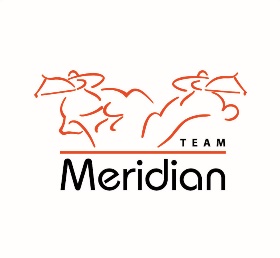 Příjmení:	Jméno:Rodné číslo:Bydliště:Č. telefonu:E-mail:SOUHLAS se zpracováním a evidencí osobních údajů podle zák. č. 101/2000 Sb., v platném znění a souhlas s využitím rodného čísla podle zákona č. 133/2000 Sb., v platném znění:Souhlasím s tím, aby jezdecké klub zpracovával a evidoval mé osobní údaje poskytnuté v souvislosti s mým členstvím a činností v jezdeckém klubu. Tento souhlas se výslovně vztahuje i na moje rodné číslo. Byl(a) jsem seznámena se stanovami zapsaného spolu a rovněž s jízdárenským a bezpečnostním řádem. Členové jsou povinni uhradit roční poplatek ve výši 250 Kč/rok + 200 Kč za pojištění při ČSU. Dále souhlasím s tím, že jezdecký klub je oprávněn poskytovat uvedené osobní údaje, včetně rodného čísla do centrální evidence příslušného sportovního svazu (ČJF) a současně příslušnému regionálním sdružení ČUS a následně VVČUS k vedení evidence členské základny v ČUS dle směrnic ČUS a k identifikaci při soutěžích. Poplatek za členství v jezdeckém klubu je hrazen za 3. měsíce na základě faktury, ve výší 1 800 Kč na účet č.: 35-8995210247/0100 s uvedením č. faktury a jménem člena.Osobní údaje, včetně rodného čísla, je jezdecký klub oprávněn zpracovávat a evidovat i po ukončení mého členství v JK.Prohlašuji, že jsem byl (a) řádně informován (a) o všech skutečnostech dle ustanovení § 11 zákona č. 101/2000 Sb., v platném znění.V Chotěbuzi………………………………							Vlastnoruční podpis					    			   (u osob mladších 15 let souhlas zákonných zástupců)								